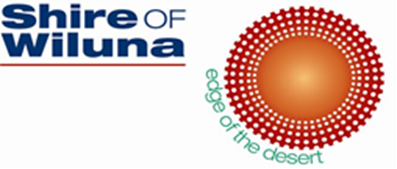 NOTICE OF LOCAL EMERGENCY MANAGEMENT COMMITTEE MEETINGA meeting of the Local Emergency Management Committee will be held in conjunction with the Inter-Agency meeting on Tuesday 7 June 2016, commencing at 4.30pm in the Council Chambers at the Shire Administration Offices..MINUTES:DECLARATION OF OPENING / ANNOUNCEMENT OF VISITORSThe Chairperson welcomed everyone to the meeting and declared the meeting open at 4.30pm.RECORD OF ATTENDANCE and APOLOGIESAttendanceGraham Harris		ChairpersonDean Taylor		Acting Chief Executive Officer, Shire of WilunaMark Ardley		OIC Wiluna PoliceWade Bloffwitch	NAHS RepresentativeAdriano Truscott	WRCS RepresentativeLisa Lockyer		DCP RepresentativeBrad Warnock		Blackham Resources RepresentativeJosh Collard		Wirrpanda Foundation RepresentativeDean Siddons		Northern Star Resources Representative (arrived at 5.00pm)Mick Towler		Northern Star Resources Representative (arrived at 5.00pm)Katrina Boylan	Senior Administration Officer, Shire of WilunaApologies	Chris Webb			Councillor, Shire of WilunaCONFIRMATION OF MINUTES OF PREVIOUS MEETINGS3.1 Minutes of the LEMC meeting held 23 March 2016.The Minutes of the Meeting held on 23 March 2016 were accepted as a true and accurate record of that meeting.BUSINESS ARISING FROM THE PREVIOUS MINUTESNilINFORMATION REPORTS FROM CEO5.1 Pre-Emergency Evacuation Planning & Remote Medical RetrievalsAn email from Yvette Grigg (District EM Advisor/SEMC Secretariat) was circulated.  There was a general discussion and it was proposed that Pastoralists be advised to maintain their airstrips, advice available on the RFDS website.5.2 Goldfields Esperance DEMC – LEMC Exercising and Exercise ReportingA letter from Goldfields-Esperance District Emergency Management Committee was tabled.5.3 Consultation Draft of Revised Local Emergency Management ArrangementsThe draft Local Emergency Management arrangements was discussed and that all should provide the shire with feedback within two weeks and that these would be incorporated into the draft – unless the amendments were significant the draft would become the final.  If the amendments were significant it would be circulated by email before being finalised 5.3 ExerciseTex McPherson to be contacted in relation to running a field and desktop exercise.GENERAL BUSINESSA Contacts & Resources Register was passed out to attendees and agencies to update with any changes and return to the Shire Administration Officer for compiling into a current register.CLOSURE OF MEETINGThe Chairperson closed the meeting at 5.10pm.